				                 Pracovný list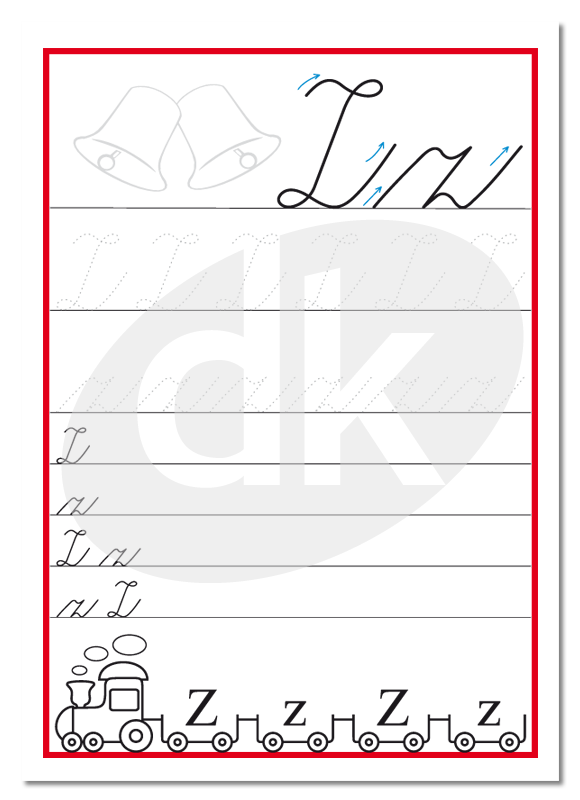 